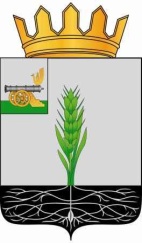 СОВЕТ ДЕПУТАТОВМУНИЦИПАЛЬНОГО ОБРАЗОВАНИЯ «ПОЧИНКОВСКИЙ РАЙОН» СМОЛЕНСКОЙ ОБЛАСТИР Е Ш Е Н И Еот  23.09.2015   №  78                                        О   комиссии по проведению опроса жителей    Шаталовского    сельского поселения  Починковского  района Смоленской области     Совет депутатов муниципального образования «Починковский район» Смоленской области    РЕШИЛ:   1. Создать комиссию по проведению опроса жителей Шаталовского сельского поселения Починковского района Смоленской области в количестве 5 человек.2. Утвердить следующий состав комиссии по проведению опроса жителей Шаталовского сельского поселения Починковского района Смоленской области:- Конопелькина Татьяна Викторовна, управляющий делами Администрации муниципального образования «Починковский район» Смоленской области.- Карипова Валентина Николаевна, начальник отдела по организационному обеспечению деятельности Совета депутатов муниципального образования «Починковский район» Смоленской области.- Анищенко Виктория Витальевна, ведущий специалист по правотворческой деятельности Отдела юридической работы Администрации муниципального образования «Починковский район» Смоленской области.- Глава муниципального образования Шаталовского сельского поселения Починковского района Смоленской области (по согласованию).- Козлова Татьяна Александровна, ведущий специалист Отдела образования Администрации муниципального образования «Починковский район» Смоленской области.3. Назначить председателем комиссии по проведению опроса жителей Шаталовского сельского поселения Починковского района Смоленской области Конопелькину Татьяну Викторовну, управляющего делами Администрации муниципального образования «Починковский район» Смоленской области.4. Председателю комиссии по проведению опроса жителей Шаталовского сельского поселения Починковского района Смоленской области (Т.В. Конопелькина) провести организационное заседание комиссии 05.10.2015.И.о. Главы муниципального образования«Починковский район»Смоленской области                                                                        Н.П. Климкова                              